23 de Abril de 2020 – 19:30 – 21:00 (CEST)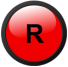 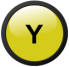 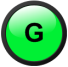 Información de todos los roles en  https://wiki.agoraspeakers.org/tiki-index.php?page=Reuniones%20y%20rolesAGORA SPEAKERS MADRID ESTÁ AFILIADO CON 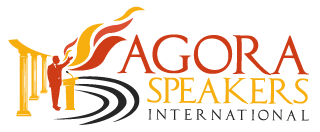 " Ágora te capacita para ser un comunicador brillante y un líder seguro de sí mismo, que activamente construirá un mundo mejor "HoraRolRolAsignado a Descripción19:30ModeradorMarcela BergaraMarcela BergaraIntroducción General3:004:005:0019:35CronometradorMariela CastilloMariela CastilloExplicación del rol1:0019:37GramáticoAraceli FelizAraceli FelizExplicación del rol y presentación de la palabra del día1:001:302:0019:40Pensamiento del díaCarlos ArrobaCarlos Arroba2:00 3:004:0019:46Pensamiento del díaJosé Carlos GarcíaJosé Carlos García 2:003:004:0019:51Hoy viajamos aMargarita ArbelayMargarita Arbelay 4:005:006:0020:00Hoy viajamos aMaría José RodríguezMaría José Rodríguez4:005:006:0020:10Coordinador Discursos ImprovisadosAlejandro CampoyAlejandro CampoyDiscursos Improvisados de entre 1-2 minutos12:0015:0020:0020:30Evaluador discursos improvisadosDaniel JáquezDaniel JáquezEvaluación de la sección3:004:005:0020:37Evaluador de EscuchaPaz EspinasPaz EspinasPreguntas breves sobre las ponencias3:004:005:0020:45CronometradorMariela CastilloMariela CastilloInforme2:002:303:0020:50GramáticoAraceli FelizAraceli FelizInforme2:002:303:0020:55Evaluador de la ReuniónAlexander HristovAlexander HristovEvaluación de la reunión3:004:005:0021:00Temas del clubAlexander HristovAlexander HristovAnuncios generales, roles para la siguiente reunión y cierre de la reunión actual.3:004:005:00